ВНИМАНИЕ!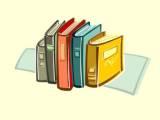 В рамках  недели детской книги,  в школе объявляются следующие конкурсы в номинациях:Иллюстрация детской книги. Фотоконкурс «Читаем книги» Плакат «В защиту чтения» - по одному от каждого класса. Положение о конкурсах.Иллюстрации к детской книге должны быть выполнены красками на листе формата А4 или А3. Все рисунки приносим непосредственно в школьную библиотеку до 17.04.2014г. Фотографии для фотоконкурса «Читаем книги» приносим в школьную библиотеку как в готовом виде, так и в виде компьютерного файла.Если нет фотографий, можно нарисовать от каждого класса  Плакат «В защиту чтения». Выполнить его на листке ватмана форматом А3. Работы сдавать классным руководителям или сразу в школьную библиотеку.Все работы должны быть подписаны.                      АКЦИЯ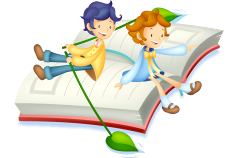 "Подари книгу школе" Мы обращаемся ко всем  людям, неравнодушным к чтению, с просьбой подарить нашей школьной библиотеке детские книги из ваших личных библиотек.
Мы будем рады, если найдутся среди вас, пожелавшие оказать нам в этом помощь.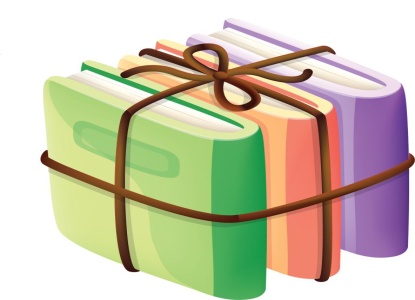 _____________________________________                  АКЦИЯ"Подари книгу школе" Мы обращаемся ко всем  людям, неравнодушным к чтению, с просьбой подарить нашей школьной библиотеке детские книги из ваших личных библиотек.
Мы будем рады, если найдутся среди вас, пожелавшие оказать нам в этом помощь.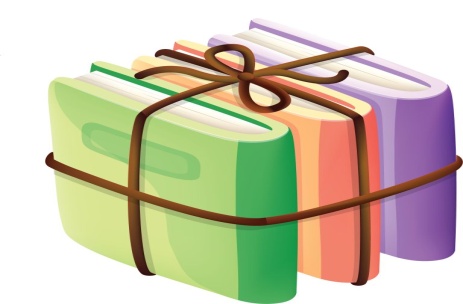 План недели детской книги в школьной библиотеке.. п/пДатаМероприятия114.04Открытие Недели детской книги216.04Викторина по творчеству В.Бианка «Загадки в лесу на каждом шагу»317.04Урок-путешествие по произведениям Чуковского418.04Закрытие Недели детской книги. Выставка плакатов. Подведение итогов конкурсов. Награждение победителей.514-18.04Акция"Подари книгу школе"